
Wo?
Hundesportclub Siegelbach e.V.
Sauerwiesen
67661 Kaiserslautern-SiegelbachMehr Informationen über das Ausstellungsgelände:
http://hsc-siegelbach.deSonntag, 24.05.2015Zuchtrichter: Frau Mirjana Makevic, SerbienMeldegeld/entry fee:
Meldungen an:               Britta Zimmermann, Hauptstraße 24, 55483 Lautzenhausen
		              E-Mail: americanakita@gmx.deMELDESCHLUSS / ENTRY CLOSE:  10.05.2015
Einlass der Hunde: 8.00 Uhr 					Beginn des Richtens: 10.00 Uhr Bitte unbedingt mit einem gültigen Impfpass ab 9.00 Uhr bei der Startnummervergabe anwesend sein.
Jeder Hund der in das Ausstellungsgelände gebracht wird, muss gegen Tollwut geimpft sein. Ein gültiger Impfpass ist auch für Besucherhunde mitzuführen. Auch ist ein Zughalsband zwingend erforderlich !!!Please make sure to present the valid vaccination certificate while pick up the start-number for the show at 9.00 clock. Every dog is brought into the exhibition grounds, must be vaccinated against rabies. A valid vaccination certificate
must accompany. Bei Meldungen für die Championklasse ist eine Kopie des Siegertitels mit einzureichen. Fehlt dieser Nachweis, erfolgt eine Umbesetzung in die Offene Klasse. Umsetzungen nach dem Meldeschluss oder am Tage der Zuchtschau sind nicht möglich. Der Veranstalter kann aus wichtigem Grund einen Zuchtrichterwechsel vornehmen. Es besteht kein Rechtsanspruch auf Titel, Titelanwartschaften und Formwertnoten.Meldeunterlagen senden an: Britta Zimmermann, Hauptstraße 24, 55483 Lautzenhausen
Entry form to:  americanakita@gmx.de

					Rüde / male			Hündin / female
Meldeschluss/entries close:  10.05.2015
____________________________________			___________________________________________
Ort, Datum     Location, date					Unterschrift, signatureAnmeldung zum Grillabendam 23. Mai 2015Die Anmeldung bitte bis zum 10.05.2014 - 
auch formlos per Email - senden an:americanakita@gmx.de_____________________________________________Vorname, Name (bitte Druckbuchstaben)
Ich nehme mit _____ Personen( ) am Grillabend am 23.05.2015 ab 18 Uhr teil.___________________________________________________________________

____________________________________________________Ort, Datum Unterschrift

Wegbeschreibung:Abfahrt (15) Kaiserslautern West (A6)
auf die B270 Richtung SiegelbachVon Kaiserslautern her kommend biegen Sie in Siegelbach die erste Straße rechts ab (Sauerwiesen) und fahren diese bis zum Ende durch. Dann biegen Sie rechts auf einen geteerten Forstweg ab, fahren unter der Schnellstraße durch und folgen dem Forstweg (links) bis zum Hundeplatz (beschildert).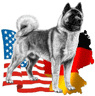 American  Club
of  e.V.
2. Clubsiegerschau 2015Yvonne Wahl Gedächnis-Schau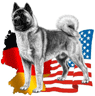 Baby-, Jüngsten-, Jugend-, Zwischen-, Offene-, Champion- & VeteranenklasseBaby-, Jüngsten-, Jugend-, Zwischen-, Offene-, Champion- & Veteranenklassefür den 1. Hund eines Eigentümers - for the first dog 25,00 €für jeden weiteren Hund des gleichen Eigentümers– for each additional  of the same owner 20,00 €

Meldegeldzahlung:
Payment:

Die Meldegebühr überweisen Sie bitte bis spätestens 10.05.2015 auf das Konto /
bank account:    American Akita Club of Germany e.V. bei der Sparkasse Seligenstadt
BIC:  HELADEF1SLS                                       IBAN:  DE59 5065 2124 0022 1137 99

Die Meldegebühr überweisen Sie bitte bis spätestens 10.05.2015 auf das Konto /
bank account:    American Akita Club of Germany e.V. bei der Sparkasse Seligenstadt
BIC:  HELADEF1SLS                                       IBAN:  DE59 5065 2124 0022 1137 99

Die Meldegebühr überweisen Sie bitte bis spätestens 10.05.2015 auf das Konto /
bank account:    American Akita Club of Germany e.V. bei der Sparkasse Seligenstadt
BIC:  HELADEF1SLS                                       IBAN:  DE59 5065 2124 0022 1137 99Anzeigen für den Zuchtschaukatalog bitte bis zum 10.05.2015 an         Britta Zimmermann, Email: americanakita@gmx.de        Preis: 1 Seite schwarz/weiß  25,00€ EUR,       1 Farbseite 50,00€ EURMeldeschein / Entry Form
AACG Clubsiegerschau 2015
Yvonne Wahl Gedächnis-Schau
24.Mai 2015 / Pfingsten
in Kaiserslautern-SiegelbachBabyklasse / Babyclass4-6 Monate / monthsJüngstenklasse / Puppyclass6-9 Monate / monthsJugendklasse / Youthclass9-18 Monate / monthsZwischenklasse / Intermediate class15-24 Monate / monthsOffene Klasse / Open classAb 15 Monate / monthsChampionklasse / Champion classNur mit Champiotitel / only with Champion titleVeteranenklasse / Veterane classAb 8 Jahre / yearsName des Hundes:
Name of the dog:Zuchtbuchnummer:
Pedigree-No.:Farbe:
Colour:Geworfen am:
Date of birth:Titel:
Title:Vater:
Father:Mutter:
Mother:Züchter:
Breeder:Eigentümer:
Owner:Straße:
Street:PLZ, Wohnort:
ZIP-Code, City:Staat:
Country:E-Mail:   UNBEDINGT ANGEBEN !!!!!!
Important to inform you !!!